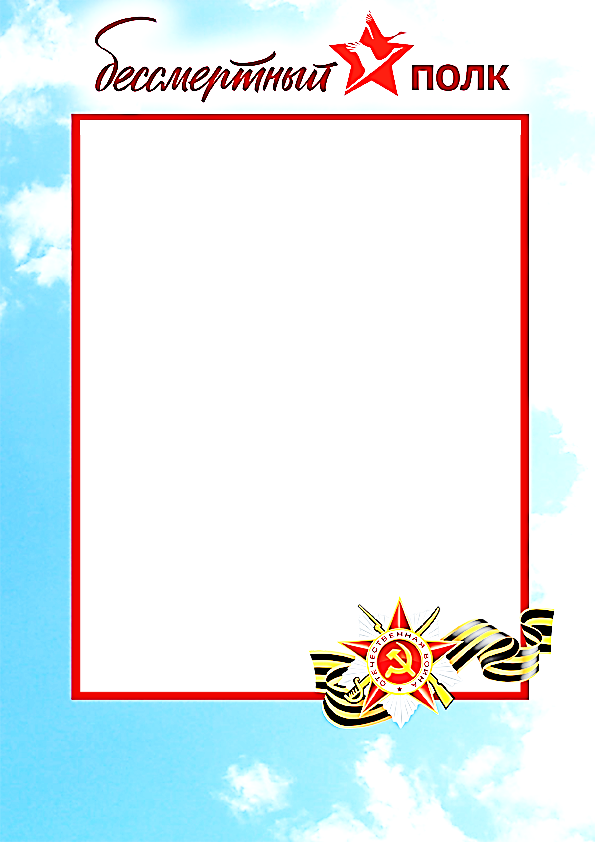 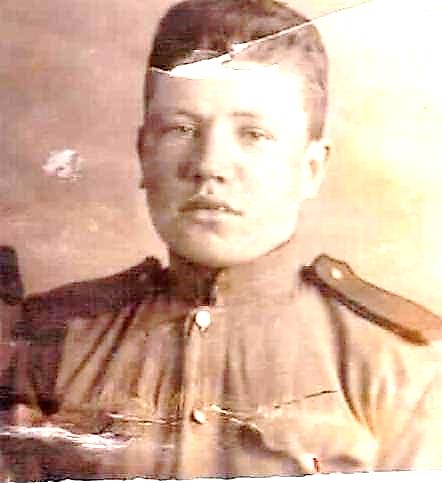          КАРПОВ         АЛЕКСАНДР  НИКОЛАЕВИЧ  1924 г.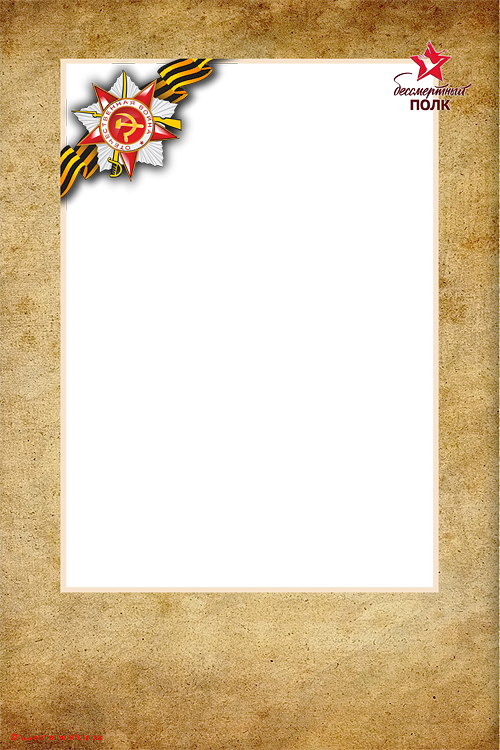 